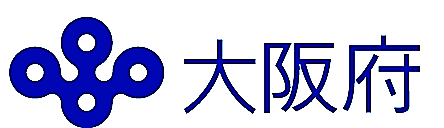 北　部　大　阪都市計画区域の整備、開発及び保全の方針（都市計画区域マスタープラン）令和２年１０月大　阪　府